Publicado en Madrid el 23/06/2017 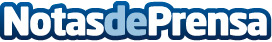 Comprar los libros de texto en junio y julio puede suponer hasta un 12% de ahorro a las familiasMientras que en los libros de infantil y bachillerato el descuento no puede ser mayor del 5%, en los libros de primaria y secundaria las ofertas son más interesantes. El ahorro podría llegar a ser de hasta 14 euros por estudiante dependiendo del curso académico al que vaya. Textolibros.com es un comparador de precios de libros de texto en las principales tiendas online. Con la vuelta al cole del año pasado la actividad de la plataforma creció un 500% y registró más de 600.000 búsquedas.
Datos de contacto:Carlos GarcíaNota de prensa publicada en: https://www.notasdeprensa.es/comprar-los-libros-de-texto-en-junio-y-julio_1 Categorias: Educación Sociedad E-Commerce Consumo Cursos http://www.notasdeprensa.es